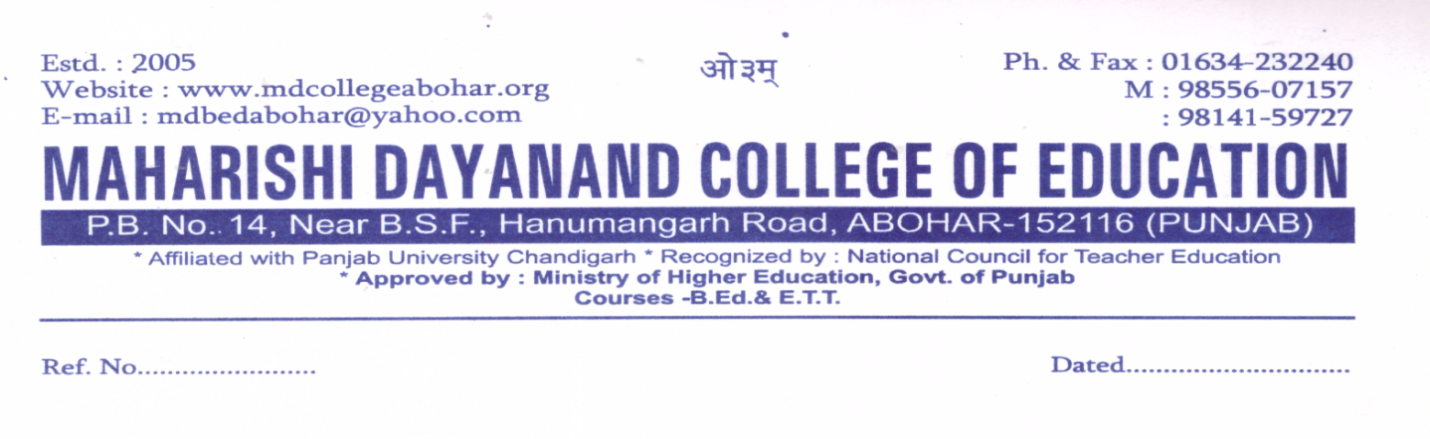 Preventation of sexual harassment committeeA meeting was held in the principal office dated 7/11/2020Office bearers under session-2020-2021Mrs. Raj Rani (Chairperson)Dr.Geeta Rani (Principal)Mrs.Neetu Upveja (HEAD)Mrs.Rajdeep Kaur (Member) Minutes of the meeting were as follows-Committee should tell the students about Sexual harassment prevention and complain cell.Committee should aware the students about Human Rights. Committee should collect the feedback from Parents, Students, Teachers and administrators. A notice was displayed on the notice board of the college.Action taken:-No complaintIf there is any complaint, action will take at our level and confidentiality will be maintained.Notice will be put on the notice board.Notice for students-sexual harassment committee is made, remarks in lighter way not allowed.Please take care.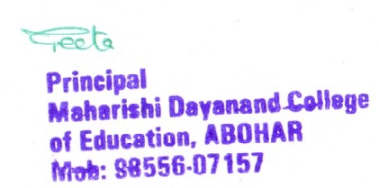 